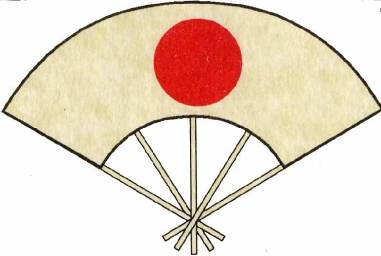 The BKA Scottish Iaido Seminar and Grading 2015 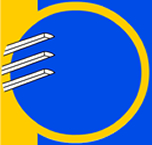 Information Pack9th and 10th May 2014The seminars will be led byChris Mansfield Sensei Kyoshi 7th DanLen Bean Sensei Kyoshi 7th DanAssisted by John Honisz Green Sensei Renshi 6th DanHugh Darby Sensei 6th DanBilly Smart Sensei 5th DanIntroductionThe BKA is delighted to announce the 3rd official Scottish Iaido Seminar and Grading. The last two year’s events were highly successful and it is hoped that this year will see further growth in this event and thus even further development of Iaido in Scotland.VenueThe event will be held at:Edinburgh Academy Sports Centre10 Arboretum RoadEdinburghEH3 5PLhttp://www.edinburghacademy.org.uk/Academy_Sports_CentreSeminar                                                                                                                    The events will take place according to the following schedule:The timings for each day are as follows:09:00 Registration09:30 Seminar start17:00 Seminar closeGrading The grading will take place on the afternoon of Day 2 (10th May) from 14:00. It is expected that the grading will take at least 1.5 hours.Registration is online. The deadline for applications is 26th April 2015 and should you not receive your grading questions at least 2 weeks before the event then please contact the Iaido Grading Officer at iaido.grading@kendo.org.uk      Prices                                                                                                                        Full member 2 days early booking	 £60.00 Full member 2 days late booking	 £65.00 Full member 1 day early booking	 £35.00 Full member 1 day late booking	 £40.00 Concessionary 2 days early booking	 £30.00 Concessionary 2 days late booking	 £35.00 Concessionary 1 day early booking	 £15.00 Concessionary 1 day late booking	 £20.00Early booking is available until 12th April 2015.Local Hotels:http://www.hiedinburghcitywesthotel.co.uk/http://www.travelodge.co.uk/hotels/394/Edinburgh-Learmonth-hotelHow to book your placeBKA Members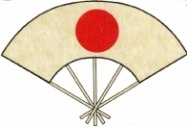 Please book onto this event through the online booking system                                                   by going through your account at http://www.membership.kendo.org.uk/.                                         Please make sure that you have booked:The right seminar booking:For this event, the booking is “Scottish Iaido Seminar and Grading Glasgow”The correct grading if you are grading.If you have any problems with the online booking system please contact Andy at iaidobucho@gmail.comOverseas visitors onlyFor this event, the booking is “Scottish Iaido Seminar and Grading Glasgow”You can now book onto the event via the BKA website online registration system as a “guest” member. To do this you will need to:Go to the link http://www.membership.kendo.org.uk/html/guest_member_register.phpRegister a User Name and Password, email address and submit.You will receive a link in your email. Click on this to confirm.You will be directed to a page to enter your full details. You will then be allowed to book onto the events required (follow BKA members instructions from there on.Please book for the seminar, gradings as necessary. Note: If you have previously registered onto the booking system and are now receiving an error message or an “expired” message then please re-register as a new user. You may need to Log Out if you are currently logged in.Please make sure that you have booked:•	The right seminar booking               •	The correct grading if you are grading.If you have any problems with the online booking system please contact Andy at iaidobucho@gmail.comNotes1. All participants from outside the UK should ask for a covering letter for the group/individual for carrying swords in and out of the UK. Please contact Chris Buxton at chris@cbuxton.plus.com2. If you do not receive a confirmation email within two weeks check your spam, bulk or junk mail folders. If you find the email there, your ISP or your own software spam-blocker or filters are diverting our e-mail. Cancellations and RefundsCancellations must be received in writing (letter or email) by 26th April 2015 for a refund minus transaction costs. If you do not cancel or do not attend the event, no refunds will be made. Junior under 18Juniors who are not with their guardians are assumed to be under the care of their Dojo Leader or Appropriate Adult. Please inform Chris Buxton chris@cbuxton.plus.com of the name of the responsible person. Further information on this will be put onto the BKA website www.kendo.org.ukFor information on social events during this seminar please go tohttps://www.facebook.com/groups/221562274703224/?fref=tsIf you have any enquiries please email:Andy Watson for the iaido seminar at iaidobucho@gmail.comDateEvent9th May 2015Iaido Technical Seminar10th May 2014Iaido Technical Seminarand Gradings 1st kyu – 3rd dan